КАРАР                                                                 РЕШЕНИЕО назначении публичных слушаний по обсуждению проектов муниципальных правовых актов по вопросам местного значения   Руководствуясь ст. 28 Федерального закона № 131-ФЗ от 06 октября             2003 года «Об общих принципах организации местного самоуправления в Российской Федерации», п. 8 ч. 1 ст. 11 Закона Республики Башкортостан              № 162-з от 18 марта 2005 года «О местном самоуправлении в Республике Башкортостан», ст. 13 Устава  сельского поселения Старотумбагушевский сельсовет СОВЕТ сельского поселения Старотумбагушевский сельсовет муниципального района Шаранский район Республики Башкортостан решил:Назначить и провести публичные слушания 04 декабря 2012 года                в 11 часов в здании сельской библиотеки д. Старотумбагушево по адресу: Шаранский район д. Старотумбагушево ул.Центральная, д.14  по обсуждению бюджета сельского поселения Старотумбагушевский сельсовет муниципального района Шаранский район Республики Башкортостан на 2013 год и плановый период 2014 и 2015 годов, о прогнозе социально-экономического развития Сельского поселения Старотумбагушевский сельсовет муниципального района Шаранский район Республики Башкортостан на 2013 год и на период до 2015 года, о схеме территориального планирования сельского поселения Старотумбагушевский сельсовет муниципального района Шаранский район Республики Башкортостан (далее - Проекты).Организацию и проведение публичных слушаний возложить на комиссию по подготовке и проведению публичных слушаний по обсуждению проектов муниципальных правовых актов в следующем составе: Обнародовать Проекты путём размещения в здании сельской библиотеки и  в сети Интернет на официальном сайте Администрации сельского поселения Старотумбагушевский сельсовет муниципального района Шаранский район  Республики Башкортостан(Предложения и замечания по Проектам, обсуждаемым на публичных слушаниях, заявки на участие в публичных слушаниях могут быть представлены в срок до 30 ноября 2012 года в Совет сельского поселения Старотумбагушевский сельсовет  муниципального района Шаранский район Республики Башкортостан по адресу: Шаранский район д. СтаротумбагушевоНастоящее решение опубликовать в газете «Шаранские просторы и разместить на официальном сайте  Администрации сельского поселения Старотумбагушевский сельсовет муниципального района Шаранский район  Республики Башкортостан Настоящее решение  вступает в силу со дня его принятия. Контроль исполнения настоящего решения  оставляю за собой. И.о. главы сельского поселения                                      И.Х. БадамшинД. Старотумбагушево23 ноября 2012 года№ 196         БАШҠОРТОСТАН  РЕСПУБЛИКАҺЫ                       ШАРАН  РАЙОНЫ               МУНИЦИПАЛЬ  РАЙОНЫНЫ ИСКЕ ТОМБАҒОШ АУЫЛ СОВЕТЫАУЫЛ БИЛӘМӘҺЕ СОВЕТЫИске Томбағош ауылы,тел(34769) 2-47-19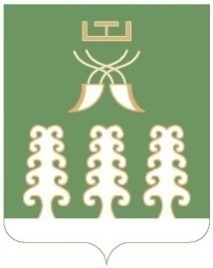 РЕСПУБЛИКА  БАШКОРТОСТАН     МУНИЦИПАЛЬНЫЙ РАЙОН          ШАРАНСКИЙ РАЙОН         СОВЕТ  СЕЛЬСКОГО ПОСЕЛЕНИЯ    СТАРОТУМБАГУШЕВСКИЙ СЕЛЬСОВЕТ с. Старотумбагушево, тел.(34769)  2-47-19Председатель комиссии:Председатель комиссии:Бадамшин И.Х.-и.о. главы сельского поселения Старотумбагушевский сельсовет муниципального района Шаранский  район Республики БашкортостанЗаместитель председателя комиссии:Заместитель председателя комиссии:Атнагузина О.И.-управляющий делами Администрации сельского поселения Старотумбагушевский сельсовет муниципального района Шаранский район Республики БашкортостанЧлены комиссии:Члены комиссии:Саитова Л.С.-заведующая клубом д.Старотумбагушево муниципального района Шаранский  район Республики Башкортостан;Ишинбаева С.А.-заведующая библиотекой д.Старотумбагушево муниципального района Шаранский  район Республики Башкортостан;Галина К.Д.-начальник Старотумбагушевского ОПС муниципального района Шаранского района Республики Башкортостан.